社会福祉法人橘会御南認定こども園令和６年度1号認定こども対象第２回オープンスクール参加受付開始The Wave to the Future■日　　時　令和５年 ８月22日（火）　午前９：30～10：45■会　　場　御南認定こども園（岡山市北区今保247-1 086-244-6100）■活動内容　※予定なので変更する場合があります（晴天時）戸外で様々な水遊び・砂場遊び＋説明会（雨天時）室内でコーナー遊び＋説明会■持参するもの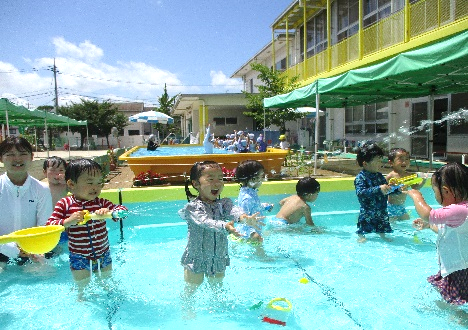 （晴天時）タオル・水筒・帽子・着替え・水着など（雨天時）タオル・水筒など■その他※第１回目に参加された方は、恐れ入りますが今回の参加はご遠慮ください。■申込期間　８月１日（火）～17日（木）■申込定員　15名（先着順 ※３歳児）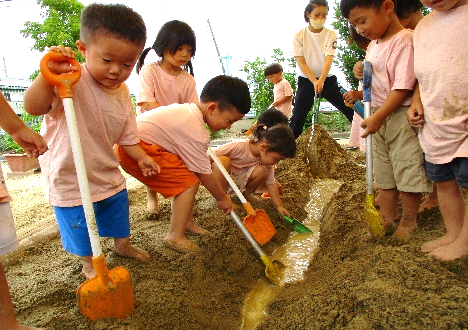          ※4・5歳児の募集は若干名■電話受付　平日9：00～17：00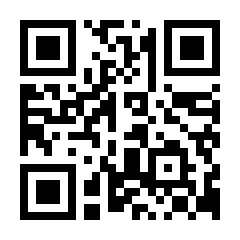 ■メール受付　右のＱＲコードを読み取り必要事項をご記入ください。